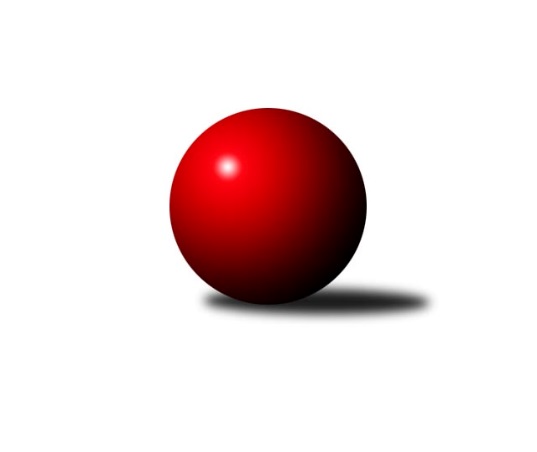 Č.17Ročník 2009/2010	4.5.2024 Krajský přebor MS 2009/2010Statistika 17. kolaTabulka družstev:		družstvo	záp	výh	rem	proh	skore	sety	průměr	body	plné	dorážka	chyby	1.	TJ Sokol Bohumín ˝B˝	17	13	0	4	178 : 94 	(119.5 : 78.5)	2425	26	1677	748	34.1	2.	TJ Unie Hlubina ˝A˝	17	12	1	4	182 : 90 	(122.0 : 82.0)	2473	25	1714	760	30.6	3.	SKK Ostrava B	17	12	0	5	165 : 107 	(115.5 : 88.5)	2424	24	1677	747	35.5	4.	TJ Sokol Bohumín ˝A˝	17	11	1	5	168 : 104 	(115.0 : 89.0)	2428	23	1695	733	36.3	5.	TJ Frenštát p.R.˝A˝	17	9	0	8	143 : 129 	(102.5 : 101.5)	2418	18	1678	740	37.8	6.	TJ Spartak Bílovec ˝A˝	17	9	0	8	139 : 133 	(97.0 : 107.0)	2402	18	1676	727	36.5	7.	KK Minerva Opava ˝B˝	17	8	0	9	110 : 162 	(88.0 : 116.0)	2376	16	1668	708	40.8	8.	TJ Nový Jičín ˝A˝	17	7	1	9	143 : 129 	(109.5 : 88.5)	2388	15	1668	720	37.3	9.	TJ VOKD Poruba ˝B˝	17	6	1	10	117 : 155 	(96.0 : 108.0)	2394	13	1678	716	47.6	10.	KK Lipník nad Bečvou ˝B˝	17	6	0	11	113 : 159 	(93.0 : 111.0)	2318	12	1645	673	53.1	11.	TJ Opava ˝D˝	17	5	0	12	100 : 172 	(84.5 : 119.5)	2376	10	1671	705	43.9	12.	TJ Odry ˝B˝	17	2	0	15	74 : 198 	(75.5 : 128.5)	2317	4	1630	687	48.9Tabulka doma:		družstvo	záp	výh	rem	proh	skore	sety	průměr	body	maximum	minimum	1.	TJ Sokol Bohumín ˝B˝	9	9	0	0	115 : 29 	(73.0 : 35.0)	2493	18	2562	2456	2.	TJ Sokol Bohumín ˝A˝	9	8	1	0	116 : 28 	(79.0 : 29.0)	2500	17	2532	2464	3.	TJ Unie Hlubina ˝A˝	8	8	0	0	106 : 22 	(64.5 : 31.5)	2582	16	2694	2445	4.	TJ Frenštát p.R.˝A˝	8	8	0	0	103 : 25 	(66.0 : 30.0)	2503	16	2560	2414	5.	SKK Ostrava B	8	8	0	0	94 : 34 	(59.5 : 36.5)	2465	16	2556	2374	6.	TJ Nový Jičín ˝A˝	8	6	1	1	94 : 34 	(63.0 : 27.0)	2441	13	2513	2413	7.	KK Minerva Opava ˝B˝	8	6	0	2	77 : 51 	(54.5 : 41.5)	2457	12	2556	2375	8.	TJ Spartak Bílovec ˝A˝	9	6	0	3	85 : 59 	(59.0 : 49.0)	2374	12	2445	2342	9.	KK Lipník nad Bečvou ˝B˝	9	5	0	4	90 : 54 	(66.5 : 41.5)	2320	10	2431	2268	10.	TJ VOKD Poruba ˝B˝	9	5	0	4	84 : 60 	(60.5 : 47.5)	2420	10	2495	2343	11.	TJ Opava ˝D˝	8	5	0	3	72 : 56 	(53.0 : 43.0)	2399	10	2475	2280	12.	TJ Odry ˝B˝	9	2	0	7	52 : 92 	(47.5 : 60.5)	2463	4	2563	2346Tabulka venku:		družstvo	záp	výh	rem	proh	skore	sety	průměr	body	maximum	minimum	1.	TJ Unie Hlubina ˝A˝	9	4	1	4	76 : 68 	(57.5 : 50.5)	2460	9	2579	2343	2.	SKK Ostrava B	9	4	0	5	71 : 73 	(56.0 : 52.0)	2419	8	2527	2319	3.	TJ Sokol Bohumín ˝B˝	8	4	0	4	63 : 65 	(46.5 : 43.5)	2417	8	2519	2296	4.	TJ Spartak Bílovec ˝A˝	8	3	0	5	54 : 74 	(38.0 : 58.0)	2406	6	2508	2295	5.	TJ Sokol Bohumín ˝A˝	8	3	0	5	52 : 76 	(36.0 : 60.0)	2431	6	2553	2185	6.	KK Minerva Opava ˝B˝	9	2	0	7	33 : 111 	(33.5 : 74.5)	2366	4	2503	2061	7.	TJ VOKD Poruba ˝B˝	8	1	1	6	33 : 95 	(35.5 : 60.5)	2391	3	2506	2308	8.	TJ Nový Jičín ˝A˝	9	1	0	8	49 : 95 	(46.5 : 61.5)	2382	2	2487	2315	9.	TJ Frenštát p.R.˝A˝	9	1	0	8	40 : 104 	(36.5 : 71.5)	2407	2	2539	2301	10.	KK Lipník nad Bečvou ˝B˝	8	1	0	7	23 : 105 	(26.5 : 69.5)	2318	2	2476	2203	11.	TJ Odry ˝B˝	8	0	0	8	22 : 106 	(28.0 : 68.0)	2298	0	2468	2204	12.	TJ Opava ˝D˝	9	0	0	9	28 : 116 	(31.5 : 76.5)	2373	0	2482	2123Tabulka podzimní části:		družstvo	záp	výh	rem	proh	skore	sety	průměr	body	doma	venku	1.	TJ Sokol Bohumín ˝B˝	11	9	0	2	121 : 55 	(78.5 : 47.5)	2443	18 	6 	0 	0 	3 	0 	2	2.	TJ Unie Hlubina ˝A˝	11	7	0	4	104 : 72 	(76.0 : 56.0)	2452	14 	5 	0 	0 	2 	0 	4	3.	TJ Sokol Bohumín ˝A˝	11	6	0	5	99 : 77 	(69.5 : 62.5)	2412	12 	6 	0 	0 	0 	0 	5	4.	SKK Ostrava B	11	6	0	5	97 : 79 	(72.5 : 59.5)	2429	12 	5 	0 	0 	1 	0 	5	5.	TJ Frenštát p.R.˝A˝	11	6	0	5	95 : 81 	(70.5 : 61.5)	2408	12 	6 	0 	0 	0 	0 	5	6.	TJ Nový Jičín ˝A˝	11	6	0	5	95 : 81 	(67.5 : 58.5)	2372	12 	5 	0 	0 	1 	0 	5	7.	KK Minerva Opava ˝B˝	11	6	0	5	74 : 102 	(58.5 : 73.5)	2363	12 	5 	0 	1 	1 	0 	4	8.	KK Lipník nad Bečvou ˝B˝	11	5	0	6	85 : 91 	(63.5 : 68.5)	2333	10 	4 	0 	1 	1 	0 	5	9.	TJ Spartak Bílovec ˝A˝	11	5	0	6	84 : 92 	(59.5 : 72.5)	2385	10 	4 	0 	1 	1 	0 	5	10.	TJ Opava ˝D˝	11	5	0	6	84 : 92 	(62.0 : 70.0)	2376	10 	5 	0 	1 	0 	0 	5	11.	TJ VOKD Poruba ˝B˝	11	4	0	7	68 : 108 	(61.5 : 70.5)	2397	8 	3 	0 	2 	1 	0 	5	12.	TJ Odry ˝B˝	11	1	0	10	50 : 126 	(46.5 : 85.5)	2305	2 	1 	0 	5 	0 	0 	5Tabulka jarní části:		družstvo	záp	výh	rem	proh	skore	sety	průměr	body	doma	venku	1.	SKK Ostrava B	6	6	0	0	68 : 28 	(43.0 : 29.0)	2426	12 	3 	0 	0 	3 	0 	0 	2.	TJ Unie Hlubina ˝A˝	6	5	1	0	78 : 18 	(46.0 : 26.0)	2535	11 	3 	0 	0 	2 	1 	0 	3.	TJ Sokol Bohumín ˝A˝	6	5	1	0	69 : 27 	(45.5 : 26.5)	2467	11 	2 	1 	0 	3 	0 	0 	4.	TJ Sokol Bohumín ˝B˝	6	4	0	2	57 : 39 	(41.0 : 31.0)	2415	8 	3 	0 	0 	1 	0 	2 	5.	TJ Spartak Bílovec ˝A˝	6	4	0	2	55 : 41 	(37.5 : 34.5)	2435	8 	2 	0 	2 	2 	0 	0 	6.	TJ Frenštát p.R.˝A˝	6	3	0	3	48 : 48 	(32.0 : 40.0)	2448	6 	2 	0 	0 	1 	0 	3 	7.	TJ VOKD Poruba ˝B˝	6	2	1	3	49 : 47 	(34.5 : 37.5)	2395	5 	2 	0 	2 	0 	1 	1 	8.	KK Minerva Opava ˝B˝	6	2	0	4	36 : 60 	(29.5 : 42.5)	2386	4 	1 	0 	1 	1 	0 	3 	9.	TJ Nový Jičín ˝A˝	6	1	1	4	48 : 48 	(42.0 : 30.0)	2426	3 	1 	1 	1 	0 	0 	3 	10.	KK Lipník nad Bečvou ˝B˝	6	1	0	5	28 : 68 	(29.5 : 42.5)	2264	2 	1 	0 	3 	0 	0 	2 	11.	TJ Odry ˝B˝	6	1	0	5	24 : 72 	(29.0 : 43.0)	2375	2 	1 	0 	2 	0 	0 	3 	12.	TJ Opava ˝D˝	6	0	0	6	16 : 80 	(22.5 : 49.5)	2398	0 	0 	0 	2 	0 	0 	4 Zisk bodů pro družstvo:		jméno hráče	družstvo	body	zápasy	v %	dílčí body	sety	v %	1.	Michal Zatyko 	TJ Unie Hlubina ˝A˝ 	24	/	14	(86%)		/		(%)	2.	Petr Chodura 	TJ Unie Hlubina ˝A˝ 	24	/	14	(86%)		/		(%)	3.	Karel Šnajdárek 	TJ Spartak Bílovec ˝A˝ 	24	/	16	(75%)		/		(%)	4.	Roman Honl 	TJ Sokol Bohumín ˝B˝ 	24	/	16	(75%)		/		(%)	5.	Milan Binar 	TJ Spartak Bílovec ˝A˝ 	24	/	16	(75%)		/		(%)	6.	František Oliva 	TJ Unie Hlubina ˝A˝ 	24	/	17	(71%)		/		(%)	7.	Karol Nitka 	TJ Sokol Bohumín ˝A˝ 	23	/	15	(77%)		/		(%)	8.	Petr Šebestík 	SKK Ostrava B 	23	/	17	(68%)		/		(%)	9.	Aleš Kohutek 	TJ Sokol Bohumín ˝B˝ 	22	/	13	(85%)		/		(%)	10.	Ladislav  Petr 	TJ Frenštát p.R.˝A˝ 	22	/	16	(69%)		/		(%)	11.	Lada Péli 	TJ Sokol Bohumín ˝B˝ 	22	/	16	(69%)		/		(%)	12.	Zdeněk Štohanzl 	KK Minerva Opava ˝B˝ 	22	/	16	(69%)		/		(%)	13.	Michal Pavič 	TJ Nový Jičín ˝A˝ 	22	/	17	(65%)		/		(%)	14.	Vladimír Šipula 	TJ Sokol Bohumín ˝A˝ 	21	/	16	(66%)		/		(%)	15.	Jan Pospěch 	TJ Nový Jičín ˝A˝ 	20	/	14	(71%)		/		(%)	16.	Tomáš Polášek 	SKK Ostrava B 	20	/	16	(63%)		/		(%)	17.	Pavel Niesyt 	TJ Sokol Bohumín ˝A˝ 	20	/	17	(59%)		/		(%)	18.	Pavel Šmydke 	TJ Spartak Bílovec ˝A˝ 	19	/	13	(73%)		/		(%)	19.	Petr Kuttler 	TJ Sokol Bohumín ˝B˝ 	19	/	16	(59%)		/		(%)	20.	Radek Škarka 	TJ Nový Jičín ˝A˝ 	18	/	11	(82%)		/		(%)	21.	Michal Hejtmánek 	TJ Unie Hlubina ˝A˝ 	18	/	11	(82%)		/		(%)	22.	Milan  Kučera 	TJ Frenštát p.R.˝A˝ 	18	/	15	(60%)		/		(%)	23.	Radek Foltýn 	SKK Ostrava B 	18	/	15	(60%)		/		(%)	24.	Miroslav Paloc 	TJ Sokol Bohumín ˝A˝ 	18	/	16	(56%)		/		(%)	25.	Jaromír Matějek 	TJ Frenštát p.R.˝A˝ 	18	/	16	(56%)		/		(%)	26.	Karel Škrobánek 	TJ Opava ˝D˝ 	18	/	16	(56%)		/		(%)	27.	Josef Kuzma 	TJ Sokol Bohumín ˝A˝ 	18	/	17	(53%)		/		(%)	28.	Vladimír Rada 	TJ VOKD Poruba ˝B˝ 	17	/	16	(53%)		/		(%)	29.	Jan Žídek 	TJ VOKD Poruba ˝B˝ 	16	/	14	(57%)		/		(%)	30.	Jaroslav Klekner 	TJ VOKD Poruba ˝B˝ 	16	/	14	(57%)		/		(%)	31.	Michal Babinec  ml 	TJ Unie Hlubina ˝A˝ 	16	/	15	(53%)		/		(%)	32.	Štefan Dendis 	TJ Sokol Bohumín ˝A˝ 	16	/	15	(53%)		/		(%)	33.	Vlastimila Kolářová 	KK Lipník nad Bečvou ˝B˝ 	16	/	17	(47%)		/		(%)	34.	Jiří Kolář 	KK Lipník nad Bečvou ˝B˝ 	16	/	17	(47%)		/		(%)	35.	Miroslav Bohm 	SKK Ostrava B 	14	/	9	(78%)		/		(%)	36.	Dalibor Zboran 	TJ Nový Jičín ˝A˝ 	14	/	10	(70%)		/		(%)	37.	Radek Lankaš 	KK Lipník nad Bečvou ˝B˝ 	14	/	13	(54%)		/		(%)	38.	Zdeněk Krejčiřík 	KK Lipník nad Bečvou ˝B˝ 	14	/	15	(47%)		/		(%)	39.	Fridrich Péli 	TJ Sokol Bohumín ˝B˝ 	14	/	16	(44%)		/		(%)	40.	Vladimír Staněk 	KK Minerva Opava ˝B˝ 	14	/	17	(41%)		/		(%)	41.	Tomáš Valíček 	TJ Opava ˝D˝ 	14	/	17	(41%)		/		(%)	42.	Jana Tvrdoňová 	TJ Opava ˝D˝ 	14	/	17	(41%)		/		(%)	43.	Vladimír Štacha 	TJ Spartak Bílovec ˝A˝ 	14	/	17	(41%)		/		(%)	44.	Jaromír Piska 	TJ Sokol Bohumín ˝B˝ 	13	/	11	(59%)		/		(%)	45.	Libor Jurečka 	TJ Nový Jičín ˝A˝ 	12	/	8	(75%)		/		(%)	46.	Zdeněk Michna 	TJ Frenštát p.R.˝A˝ 	12	/	9	(67%)		/		(%)	47.	Zdeněk Bordovský 	TJ Frenštát p.R.˝A˝ 	12	/	10	(60%)		/		(%)	48.	František Křák 	TJ VOKD Poruba ˝B˝ 	12	/	11	(55%)		/		(%)	49.	Radek Kolář 	KK Lipník nad Bečvou ˝B˝ 	12	/	12	(50%)		/		(%)	50.	Josef Zavacký 	TJ Nový Jičín ˝A˝ 	12	/	13	(46%)		/		(%)	51.	Tomáš Foniok 	TJ VOKD Poruba ˝B˝ 	12	/	13	(46%)		/		(%)	52.	Dan  Šodek 	SKK Ostrava B 	12	/	14	(43%)		/		(%)	53.	Renáta Smijová 	KK Minerva Opava ˝B˝ 	12	/	14	(43%)		/		(%)	54.	Jaroslav  Petr 	TJ Frenštát p.R.˝A˝ 	12	/	16	(38%)		/		(%)	55.	Jiří Brož 	TJ Odry ˝B˝ 	12	/	17	(35%)		/		(%)	56.	Karel Vágner 	KK Minerva Opava ˝B˝ 	11	/	13	(42%)		/		(%)	57.	Pavel Gerlich 	SKK Ostrava B 	10	/	8	(63%)		/		(%)	58.	Tomáš Binek 	TJ Frenštát p.R.˝A˝ 	10	/	10	(50%)		/		(%)	59.	Martina Kalischová 	TJ Sokol Bohumín ˝B˝ 	10	/	11	(45%)		/		(%)	60.	Zdeněk Šíma 	TJ Odry ˝B˝ 	10	/	14	(36%)		/		(%)	61.	Rudolf Tvrdoň 	TJ Opava ˝D˝ 	10	/	17	(29%)		/		(%)	62.	Tomáš Král 	KK Minerva Opava ˝B˝ 	10	/	17	(29%)		/		(%)	63.	Rostislav Klazar 	TJ Spartak Bílovec ˝A˝ 	8	/	5	(80%)		/		(%)	64.	Libor Tkáč 	SKK Ostrava B 	8	/	6	(67%)		/		(%)	65.	Radmila Pastvová 	TJ Unie Hlubina ˝A˝ 	8	/	8	(50%)		/		(%)	66.	Lubomír Škrobánek 	TJ Opava ˝D˝ 	8	/	10	(40%)		/		(%)	67.	Michal Blažek 	TJ Opava ˝D˝ 	8	/	10	(40%)		/		(%)	68.	Jan Lankaš 	KK Lipník nad Bečvou ˝B˝ 	8	/	10	(40%)		/		(%)	69.	Vojtěch Rozkopal 	TJ Odry ˝B˝ 	8	/	11	(36%)		/		(%)	70.	Jiří Hradil 	TJ Nový Jičín ˝A˝ 	8	/	13	(31%)		/		(%)	71.	Jakub Pešát 	KK Lipník nad Bečvou ˝B˝ 	7	/	9	(39%)		/		(%)	72.	Alexej Kudělka 	TJ Nový Jičín ˝A˝ 	7	/	14	(25%)		/		(%)	73.	Petr Oravec 	TJ VOKD Poruba ˝B˝ 	6	/	11	(27%)		/		(%)	74.	Vojtěch Turlej 	TJ VOKD Poruba ˝B˝ 	6	/	12	(25%)		/		(%)	75.	Daniel Donéé 	TJ Odry ˝B˝ 	6	/	13	(23%)		/		(%)	76.	Josef Šustek 	TJ Odry ˝B˝ 	6	/	13	(23%)		/		(%)	77.	Jan Král 	KK Minerva Opava ˝B˝ 	6	/	15	(20%)		/		(%)	78.	Jiří Břeska 	TJ Unie Hlubina ˝A˝ 	4	/	2	(100%)		/		(%)	79.	Michal Blinka 	SKK Ostrava B 	4	/	2	(100%)		/		(%)	80.	Josef Klapetek 	TJ Opava ˝D˝ 	4	/	3	(67%)		/		(%)	81.	Miroslav Ondrouch 	KK Lipník nad Bečvou ˝B˝ 	4	/	3	(67%)		/		(%)	82.	Michal Babinec  st 	TJ Unie Hlubina ˝A˝ 	4	/	4	(50%)		/		(%)	83.	Pavel Šustek 	TJ Odry ˝B˝ 	4	/	5	(40%)		/		(%)	84.	Milan Franer 	TJ Opava ˝D˝ 	4	/	5	(40%)		/		(%)	85.	Jaroslav Mika 	TJ Odry ˝B˝ 	4	/	7	(29%)		/		(%)	86.	Pavel Krompolc 	TJ VOKD Poruba ˝B˝ 	4	/	8	(25%)		/		(%)	87.	Lucie Kučáková 	TJ Odry ˝B˝ 	4	/	9	(22%)		/		(%)	88.	Petr Frank 	KK Minerva Opava ˝B˝ 	3	/	7	(21%)		/		(%)	89.	Miroslav Koloděj 	SKK Ostrava B 	2	/	1	(100%)		/		(%)	90.	Milan Zezulka 	TJ Odry ˝B˝ 	2	/	1	(100%)		/		(%)	91.	Antonín Břenek 	TJ Spartak Bílovec ˝A˝ 	2	/	1	(100%)		/		(%)	92.	Josef Pavlosek 	SKK Ostrava B 	2	/	1	(100%)		/		(%)	93.	Dalibor Hamrozy 	TJ Sokol Bohumín ˝A˝ 	2	/	1	(100%)		/		(%)	94.	Jan Šebek 	TJ Odry ˝B˝ 	2	/	1	(100%)		/		(%)	95.	Lubomír Richter 	TJ Sokol Bohumín ˝A˝ 	2	/	1	(100%)		/		(%)	96.	Karel Kudela 	TJ Unie Hlubina ˝A˝ 	2	/	1	(100%)		/		(%)	97.	Josef Navalaný 	TJ Unie Hlubina ˝A˝ 	2	/	1	(100%)		/		(%)	98.	Lubomír Jančár 	TJ Unie Hlubina ˝A˝ 	2	/	1	(100%)		/		(%)	99.	Vlastimil Tisovský 	TJ Spartak Bílovec ˝A˝ 	2	/	2	(50%)		/		(%)	100.	Lenka Raabová 	TJ Unie Hlubina ˝A˝ 	2	/	2	(50%)		/		(%)	101.	Jan Pavlosek 	SKK Ostrava B 	2	/	2	(50%)		/		(%)	102.	Jiří Veselý 	TJ Frenštát p.R.˝A˝ 	2	/	2	(50%)		/		(%)	103.	Roman Grüner 	TJ Unie Hlubina ˝A˝ 	2	/	2	(50%)		/		(%)	104.	Karel Chlevišťan 	TJ Odry ˝B˝ 	2	/	2	(50%)		/		(%)	105.	Oldřich Stolařík 	SKK Ostrava B 	2	/	2	(50%)		/		(%)	106.	Václav Rábl 	TJ Unie Hlubina ˝A˝ 	2	/	2	(50%)		/		(%)	107.	René Světlík 	TJ Sokol Bohumín ˝B˝ 	2	/	3	(33%)		/		(%)	108.	Jiří Štekbauer 	TJ Odry ˝B˝ 	2	/	3	(33%)		/		(%)	109.	Zdeněk Adamec 	TJ Spartak Bílovec ˝A˝ 	2	/	4	(25%)		/		(%)	110.	Jiří Sequens 	TJ Spartak Bílovec ˝A˝ 	2	/	4	(25%)		/		(%)	111.	Jana Kulhánková 	KK Lipník nad Bečvou ˝B˝ 	2	/	4	(25%)		/		(%)	112.	Antonín Fabík 	TJ Spartak Bílovec ˝A˝ 	2	/	5	(20%)		/		(%)	113.	Karel Mareček 	TJ Spartak Bílovec ˝A˝ 	2	/	6	(17%)		/		(%)	114.	Jaroslav Černý 	TJ Spartak Bílovec ˝A˝ 	2	/	11	(9%)		/		(%)	115.	Miroslav  Makový 	TJ Frenštát p.R.˝A˝ 	1	/	1	(50%)		/		(%)	116.	Lucie Holeszová 	TJ Sokol Bohumín ˝A˝ 	0	/	1	(0%)		/		(%)	117.	Jiří Štroch 	TJ Unie Hlubina ˝A˝ 	0	/	1	(0%)		/		(%)	118.	Stanislav  Sýkora 	TJ Spartak Bílovec ˝A˝ 	0	/	1	(0%)		/		(%)	119.	Hana Záškolná 	TJ Sokol Bohumín ˝A˝ 	0	/	1	(0%)		/		(%)	120.	Otakar  Binek 	TJ Frenštát p.R.˝A˝ 	0	/	1	(0%)		/		(%)	121.	René Gazdík 	TJ Unie Hlubina ˝A˝ 	0	/	1	(0%)		/		(%)	122.	Alena Koběrová 	TJ Unie Hlubina ˝A˝ 	0	/	1	(0%)		/		(%)	123.	Petr Foniok 	TJ Unie Hlubina ˝A˝ 	0	/	1	(0%)		/		(%)	124.	Stanislav Navalaný 	TJ Unie Hlubina ˝A˝ 	0	/	1	(0%)		/		(%)	125.	Lubomír Bičík 	KK Minerva Opava ˝B˝ 	0	/	1	(0%)		/		(%)	126.	Jiří Koloděj 	SKK Ostrava B 	0	/	2	(0%)		/		(%)	127.	Rostislav Hrbáč 	SKK Ostrava B 	0	/	2	(0%)		/		(%)	128.	Jan Polášek 	SKK Ostrava B 	0	/	2	(0%)		/		(%)	129.	František Deingruber 	SKK Ostrava B 	0	/	2	(0%)		/		(%)	130.	Jan Strnadel 	KK Minerva Opava ˝B˝ 	0	/	2	(0%)		/		(%)	131.	Alfréd  Herman 	TJ Sokol Bohumín ˝A˝ 	0	/	2	(0%)		/		(%)	132.	Ján Pelikán 	TJ Nový Jičín ˝A˝ 	0	/	2	(0%)		/		(%)	133.	Pavla Hendrychová 	TJ Opava ˝D˝ 	0	/	3	(0%)		/		(%)	134.	Rudolf Riezner 	TJ Unie Hlubina ˝A˝ 	0	/	3	(0%)		/		(%)	135.	Pavel Jašek 	TJ Opava ˝D˝ 	0	/	4	(0%)		/		(%)	136.	Roman Šima 	TJ Odry ˝B˝ 	0	/	6	(0%)		/		(%)Průměry na kuželnách:		kuželna	průměr	plné	dorážka	chyby	výkon na hráče	1.	TJ Unie Hlubina, 1-2	2532	1745	786	33.3	(422.0)	2.	TJ Odry, 1-4	2484	1709	774	36.9	(414.0)	3.	Sokol Frenštát pod Radhoštěm, 1-2	2448	1694	754	36.4	(408.2)	4.	Minerva Opava, 1-2	2441	1690	751	33.3	(406.9)	5.	TJ Sokol Bohumín, 1-4	2438	1713	724	43.6	(406.4)	6.	SKK Ostrava, 1-2	2424	1686	737	36.2	(404.0)	7.	TJ Nový Jičín, 1-4	2410	1663	746	34.8	(401.7)	8.	TJ VOKD Poruba, 1-4	2407	1697	710	49.7	(401.3)	9.	TJ Opava, 1-4	2378	1675	702	48.4	(396.4)	10.	TJ Spartak Bílovec, 1-2	2347	1629	718	32.4	(391.3)	11.	KK Lipník nad Bečvou, 1-2	2295	1617	678	51.8	(382.6)Nejlepší výkony na kuželnách:TJ Unie Hlubina, 1-2TJ Unie Hlubina ˝A˝	2694	12. kolo	Petr Chodura 	TJ Unie Hlubina ˝A˝	511	12. koloTJ Unie Hlubina ˝A˝	2658	16. kolo	Petr Chodura 	TJ Unie Hlubina ˝A˝	461	6. koloTJ Unie Hlubina ˝A˝	2629	4. kolo	Pavel Niesyt 	TJ Sokol Bohumín ˝A˝	461	4. koloTJ Unie Hlubina ˝A˝	2604	6. kolo	Michal Babinec  st 	TJ Unie Hlubina ˝A˝	460	2. koloTJ Unie Hlubina ˝A˝	2593	11. kolo	Michal Babinec  ml 	TJ Unie Hlubina ˝A˝	460	11. koloTJ Sokol Bohumín ˝A˝	2543	4. kolo	Michal Babinec  st 	TJ Unie Hlubina ˝A˝	459	4. koloTJ Frenštát p.R.˝A˝	2539	12. kolo	Jaroslav  Petr 	TJ Frenštát p.R.˝A˝	456	12. koloTJ Unie Hlubina ˝A˝	2523	8. kolo	Petr Chodura 	TJ Unie Hlubina ˝A˝	456	16. koloTJ Unie Hlubina ˝A˝	2510	2. kolo	Michal Zatyko 	TJ Unie Hlubina ˝A˝	452	16. koloTJ VOKD Poruba ˝B˝	2506	6. kolo	Michal Zatyko 	TJ Unie Hlubina ˝A˝	450	6. koloTJ Odry, 1-4TJ Unie Hlubina ˝A˝	2579	5. kolo	Jiří Štekbauer 	TJ Odry ˝B˝	486	15. koloTJ Odry ˝B˝	2563	15. kolo	Michal Hejtmánek 	TJ Unie Hlubina ˝A˝	469	5. koloSKK Ostrava B	2527	11. kolo	Michal Zatyko 	TJ Unie Hlubina ˝A˝	466	5. koloTJ Odry ˝B˝	2511	7. kolo	Zdeněk Šíma 	TJ Odry ˝B˝	456	3. koloTJ Spartak Bílovec ˝A˝	2508	13. kolo	Karel Chlevišťan 	TJ Odry ˝B˝	454	1. koloKK Minerva Opava ˝B˝	2503	17. kolo	Jiří Brož 	TJ Odry ˝B˝	453	5. koloTJ VOKD Poruba ˝B˝	2501	1. kolo	Josef Šustek 	TJ Odry ˝B˝	452	5. koloTJ Sokol Bohumín ˝B˝	2498	9. kolo	Jan Šebek 	TJ Odry ˝B˝	450	13. koloTJ Nový Jičín ˝A˝	2487	15. kolo	František Oliva 	TJ Unie Hlubina ˝A˝	448	5. koloTJ Odry ˝B˝	2486	17. kolo	Pavel Gerlich 	SKK Ostrava B	447	11. koloSokol Frenštát pod Radhoštěm, 1-2TJ Frenštát p.R.˝A˝	2560	1. kolo	František Oliva 	TJ Unie Hlubina ˝A˝	453	1. koloTJ Frenštát p.R.˝A˝	2542	8. kolo	Jaromír Matějek 	TJ Frenštát p.R.˝A˝	451	8. koloTJ Frenštát p.R.˝A˝	2534	13. kolo	Jaroslav  Petr 	TJ Frenštát p.R.˝A˝	446	3. koloTJ Frenštát p.R.˝A˝	2527	4. kolo	Ladislav  Petr 	TJ Frenštát p.R.˝A˝	445	8. koloTJ Frenštát p.R.˝A˝	2504	6. kolo	Zdeněk Michna 	TJ Frenštát p.R.˝A˝	444	13. koloTJ Frenštát p.R.˝A˝	2495	16. kolo	Jaroslav  Petr 	TJ Frenštát p.R.˝A˝	441	4. koloTJ Sokol Bohumín ˝B˝	2475	16. kolo	Jaromír Matějek 	TJ Frenštát p.R.˝A˝	441	16. koloTJ Frenštát p.R.˝A˝	2448	3. kolo	Ladislav  Petr 	TJ Frenštát p.R.˝A˝	438	4. koloKK Minerva Opava ˝B˝	2441	13. kolo	Ladislav  Petr 	TJ Frenštát p.R.˝A˝	437	1. koloTJ Sokol Bohumín ˝A˝	2420	6. kolo	Vladimír Šipula 	TJ Sokol Bohumín ˝A˝	437	6. koloMinerva Opava, 1-2KK Minerva Opava ˝B˝	2556	14. kolo	Karel Vágner 	KK Minerva Opava ˝B˝	449	10. koloTJ Sokol Bohumín ˝A˝	2553	16. kolo	Josef Kuzma 	TJ Sokol Bohumín ˝A˝	449	16. koloTJ Sokol Bohumín ˝B˝	2519	4. kolo	Renáta Smijová 	KK Minerva Opava ˝B˝	447	14. koloKK Minerva Opava ˝B˝	2514	16. kolo	Michal Blažek 	TJ Opava ˝D˝	445	14. koloKK Minerva Opava ˝B˝	2468	2. kolo	Renáta Smijová 	KK Minerva Opava ˝B˝	445	16. koloKK Minerva Opava ˝B˝	2467	10. kolo	Petr Kuttler 	TJ Sokol Bohumín ˝B˝	444	4. koloTJ Opava ˝D˝	2460	14. kolo	Aleš Kohutek 	TJ Sokol Bohumín ˝B˝	443	4. koloKK Minerva Opava ˝B˝	2430	1. kolo	Tomáš Král 	KK Minerva Opava ˝B˝	439	2. koloKK Minerva Opava ˝B˝	2427	4. kolo	Miroslav Paloc 	TJ Sokol Bohumín ˝A˝	438	16. koloTJ Nový Jičín ˝A˝	2424	10. kolo	Vladimír Staněk 	KK Minerva Opava ˝B˝	437	14. koloTJ Sokol Bohumín, 1-4TJ Sokol Bohumín ˝B˝	2562	8. kolo	Josef Kuzma 	TJ Sokol Bohumín ˝A˝	466	8. koloTJ Sokol Bohumín ˝A˝	2532	3. kolo	Lada Péli 	TJ Sokol Bohumín ˝B˝	462	15. koloTJ Sokol Bohumín ˝A˝	2525	8. kolo	Roman Honl 	TJ Sokol Bohumín ˝B˝	461	8. koloTJ Sokol Bohumín ˝A˝	2514	17. kolo	Pavel Niesyt 	TJ Sokol Bohumín ˝A˝	453	1. koloTJ Sokol Bohumín ˝A˝	2510	1. kolo	Jana Tvrdoňová 	TJ Opava ˝D˝	452	17. koloTJ Sokol Bohumín ˝A˝	2507	15. kolo	Michal Blažek 	TJ Opava ˝D˝	448	7. koloTJ Unie Hlubina ˝A˝	2504	15. kolo	Karol Nitka 	TJ Sokol Bohumín ˝A˝	446	8. koloTJ Sokol Bohumín ˝A˝	2504	9. kolo	Štefan Dendis 	TJ Sokol Bohumín ˝A˝	444	9. koloTJ Sokol Bohumín ˝B˝	2502	17. kolo	Karol Nitka 	TJ Sokol Bohumín ˝A˝	443	7. koloTJ Sokol Bohumín ˝B˝	2500	15. kolo	Karel Škrobánek 	TJ Opava ˝D˝	443	17. koloSKK Ostrava, 1-2SKK Ostrava B	2556	10. kolo	Libor Tkáč 	SKK Ostrava B	469	4. koloSKK Ostrava B	2494	4. kolo	Dan  Šodek 	SKK Ostrava B	461	10. koloSKK Ostrava B	2484	6. kolo	Tomáš Polášek 	SKK Ostrava B	453	6. koloSKK Ostrava B	2468	16. kolo	Tomáš Polášek 	SKK Ostrava B	447	4. koloTJ Spartak Bílovec ˝A˝	2467	4. kolo	Karel Šnajdárek 	TJ Spartak Bílovec ˝A˝	445	4. koloSKK Ostrava B	2461	2. kolo	Tomáš Polášek 	SKK Ostrava B	444	10. koloSKK Ostrava B	2453	14. kolo	Petr Šebestík 	SKK Ostrava B	444	10. koloTJ Unie Hlubina ˝A˝	2445	10. kolo	Radek Foltýn 	SKK Ostrava B	443	16. koloSKK Ostrava B	2428	12. kolo	Jan Pavlosek 	SKK Ostrava B	437	16. koloTJ Frenštát p.R.˝A˝	2402	14. kolo	Radek Lankaš 	KK Lipník nad Bečvou ˝B˝	437	6. koloTJ Nový Jičín, 1-4TJ Nový Jičín ˝A˝	2513	12. kolo	Libor Jurečka 	TJ Nový Jičín ˝A˝	446	12. koloTJ Nový Jičín ˝A˝	2459	6. kolo	František Oliva 	TJ Unie Hlubina ˝A˝	438	9. koloTJ Nový Jičín ˝A˝	2439	11. kolo	Vladimír Rada 	TJ VOKD Poruba ˝B˝	436	16. koloTJ Nový Jičín ˝A˝	2437	4. kolo	Karel Šnajdárek 	TJ Spartak Bílovec ˝A˝	432	6. koloTJ Sokol Bohumín ˝A˝	2431	14. kolo	Michal Pavič 	TJ Nový Jičín ˝A˝	430	6. koloTJ Spartak Bílovec ˝A˝	2431	6. kolo	Petr Chodura 	TJ Unie Hlubina ˝A˝	430	9. koloTJ Nový Jičín ˝A˝	2428	14. kolo	Michal Pavič 	TJ Nový Jičín ˝A˝	429	12. koloTJ Nový Jičín ˝A˝	2420	9. kolo	Radek Škarka 	TJ Nový Jičín ˝A˝	427	16. koloTJ Nový Jičín ˝A˝	2415	2. kolo	Michal Pavič 	TJ Nový Jičín ˝A˝	427	14. koloTJ Nový Jičín ˝A˝	2413	16. kolo	Radek Škarka 	TJ Nový Jičín ˝A˝	427	4. koloTJ VOKD Poruba, 1-4SKK Ostrava B	2498	13. kolo	Miroslav Bohm 	SKK Ostrava B	469	13. koloTJ VOKD Poruba ˝B˝	2495	5. kolo	Pavel Šmydke 	TJ Spartak Bílovec ˝A˝	456	3. koloTJ VOKD Poruba ˝B˝	2475	12. kolo	Jaroslav Klekner 	TJ VOKD Poruba ˝B˝	456	11. koloTJ Unie Hlubina ˝A˝	2474	17. kolo	Michal Hejtmánek 	TJ Unie Hlubina ˝A˝	443	17. koloTJ VOKD Poruba ˝B˝	2473	11. kolo	Michal Pavič 	TJ Nový Jičín ˝A˝	440	5. koloTJ VOKD Poruba ˝B˝	2471	9. kolo	Tomáš Foniok 	TJ VOKD Poruba ˝B˝	440	5. koloKK Minerva Opava ˝B˝	2451	7. kolo	Vojtěch Turlej 	TJ VOKD Poruba ˝B˝	437	5. koloTJ Opava ˝D˝	2437	9. kolo	František Křák 	TJ VOKD Poruba ˝B˝	434	13. koloTJ Spartak Bílovec ˝A˝	2413	3. kolo	Petr Šebestík 	SKK Ostrava B	434	13. koloTJ Sokol Bohumín ˝A˝	2407	11. kolo	Jaroslav Klekner 	TJ VOKD Poruba ˝B˝	432	5. koloTJ Opava, 1-4TJ Unie Hlubina ˝A˝	2561	13. kolo	Josef Klapetek 	TJ Opava ˝D˝	462	10. koloTJ Opava ˝D˝	2475	10. kolo	Michal Pavič 	TJ Nový Jičín ˝A˝	447	1. koloTJ Opava ˝D˝	2475	1. kolo	František Oliva 	TJ Unie Hlubina ˝A˝	446	13. koloTJ Sokol Bohumín ˝B˝	2460	6. kolo	Michal Hejtmánek 	TJ Unie Hlubina ˝A˝	439	13. koloTJ Opava ˝D˝	2415	13. kolo	Fridrich Péli 	TJ Sokol Bohumín ˝B˝	438	6. koloTJ Opava ˝D˝	2410	8. kolo	Jana Tvrdoňová 	TJ Opava ˝D˝	437	5. koloTJ Opava ˝D˝	2396	5. kolo	Milan Franer 	TJ Opava ˝D˝	437	1. koloTJ Opava ˝D˝	2390	3. kolo	Josef Klapetek 	TJ Opava ˝D˝	433	13. koloTJ Nový Jičín ˝A˝	2377	1. kolo	Rudolf Tvrdoň 	TJ Opava ˝D˝	432	8. koloTJ Frenštát p.R.˝A˝	2358	15. kolo	Michal Zatyko 	TJ Unie Hlubina ˝A˝	431	13. koloTJ Spartak Bílovec, 1-2TJ Spartak Bílovec ˝A˝	2445	14. kolo	Vladimír Štacha 	TJ Spartak Bílovec ˝A˝	444	2. koloTJ Spartak Bílovec ˝A˝	2406	17. kolo	František Křák 	TJ VOKD Poruba ˝B˝	441	14. koloSKK Ostrava B	2395	15. kolo	Petr Chodura 	TJ Unie Hlubina ˝A˝	439	7. koloTJ Spartak Bílovec ˝A˝	2391	5. kolo	Pavel Šmydke 	TJ Spartak Bílovec ˝A˝	428	5. koloTJ Sokol Bohumín ˝A˝	2382	12. kolo	Jan Pospěch 	TJ Nový Jičín ˝A˝	427	17. koloTJ Spartak Bílovec ˝A˝	2374	2. kolo	Milan Binar 	TJ Spartak Bílovec ˝A˝	425	12. koloTJ VOKD Poruba ˝B˝	2368	14. kolo	Milan Binar 	TJ Spartak Bílovec ˝A˝	424	15. koloTJ Spartak Bílovec ˝A˝	2366	9. kolo	Rostislav Klazar 	TJ Spartak Bílovec ˝A˝	421	14. koloTJ Frenštát p.R.˝A˝	2353	9. kolo	Milan Binar 	TJ Spartak Bílovec ˝A˝	420	14. koloTJ Spartak Bílovec ˝A˝	2350	12. kolo	Milan Binar 	TJ Spartak Bílovec ˝A˝	418	5. koloKK Lipník nad Bečvou, 1-2KK Lipník nad Bečvou ˝B˝	2431	11. kolo	Zdeněk Adamec 	TJ Spartak Bílovec ˝A˝	428	16. koloTJ Spartak Bílovec ˝A˝	2411	16. kolo	Radek Foltýn 	SKK Ostrava B	427	17. koloKK Lipník nad Bečvou ˝B˝	2368	4. kolo	Jan Pospěch 	TJ Nový Jičín ˝A˝	427	7. koloSKK Ostrava B	2362	17. kolo	Miroslav Ondrouch 	KK Lipník nad Bečvou ˝B˝	426	12. koloTJ Nový Jičín ˝A˝	2349	7. kolo	Miroslav Ondrouch 	KK Lipník nad Bečvou ˝B˝	424	11. koloKK Lipník nad Bečvou ˝B˝	2332	7. kolo	Karel Šnajdárek 	TJ Spartak Bílovec ˝A˝	420	16. koloKK Lipník nad Bečvou ˝B˝	2319	2. kolo	Zdeněk Krejčiřík 	KK Lipník nad Bečvou ˝B˝	420	11. koloTJ VOKD Poruba ˝B˝	2313	4. kolo	Zdeněk Krejčiřík 	KK Lipník nad Bečvou ˝B˝	419	4. koloKK Lipník nad Bečvou ˝B˝	2305	16. kolo	Vlastimila Kolářová 	KK Lipník nad Bečvou ˝B˝	417	7. koloKK Lipník nad Bečvou ˝B˝	2297	9. kolo	Vlastimila Kolářová 	KK Lipník nad Bečvou ˝B˝	416	11. koloČetnost výsledků:	9.0 : 7.0	1x	8.0 : 8.0	2x	6.0 : 10.0	9x	5.0 : 11.0	1x	4.0 : 12.0	10x	2.0 : 14.0	3x	16.0 : 0.0	10x	15.0 : 1.0	2x	14.0 : 2.0	22x	13.0 : 3.0	1x	12.0 : 4.0	22x	11.0 : 5.0	3x	10.0 : 6.0	15x	0.0 : 16.0	1x